2018 JERSEY AUSTRALIA BOARD NOMINATION FORM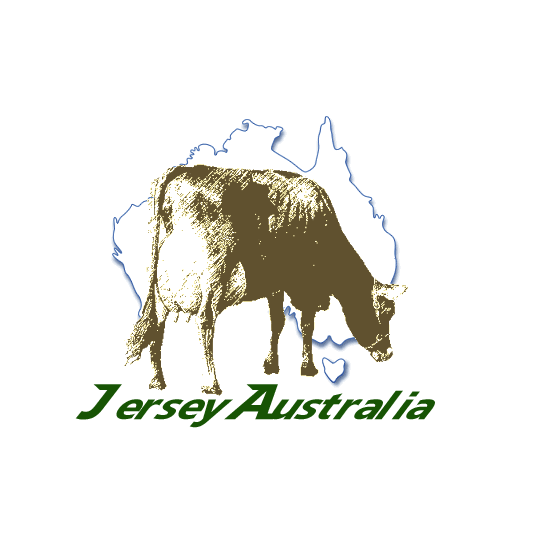 FOR ELECTION TO THE JERSEY AUSTRALIA BOARD OF MANAGEMENTI, …………………………………………………(Member No…...............…....)HEREBY NOMINATE MRS/ MR/ MS …………………...…………............OF	………………...………………………………………………………………….…………………………..……………………………………………………………………………………………FOR ELECTION TO THE JERSEY AUSTRALAIA BOARD OF MANAGEMENT.SIGNATURE:				……………….………………...……DATE:					……………….……………..……….I, …………………………………………………(Member No…...............…....)HEREBY NOMINATE MRS/ MR/ MS …………………...…………............OF	………………...………………………………………………………………….…………………………..……………………………………………………………………………………………FOR ELECTION TO THE JERSEY AUSTRALAIA BOARD OF MANAGEMENT.SIGNATURE:				……………….………………...……DATE:					……………….……………..……….NOMINEES’S CONSENT:I,…………………………………………………………………………..…HEREBY CONSENT TO THE ABOVE NOMINATIONSIGNATURE:				………………………………..……..DATE:					 …………………….………………...NOTE: IT IS THE CANDIDATES RESPONSIBILITY TO RETURN THIS COMPLETED NOMINATION FORM TO Suite 1 RD2, Park Drive, La Trobe University, 3086BEFORE THE 5.00pm WEDNESDAY 4TH APRIL 2018.(Nominees please attach a short 300 word letter explaining why you would like to be considered to join the board)*Note email or faxed nomination forms will not be accepted.